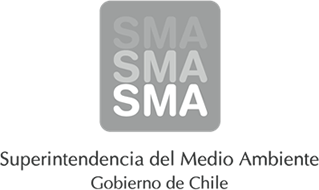 
INFORME DE FISCALIZACIÓN AMBIENTAL
Normas de Emisión
CONSORCIO SANTA MARTA S.A.
DFZ-2013-6686-XIII-NE-EI
1. RESUMEN.
El presente documento da cuenta del informe de examen de la información realizado por la Superintendencia del Medio Ambiente (SMA), al establecimiento industrial “CONSORCIO SANTA MARTA S.A.”, en el marco de la norma de emisión DS.90/00 para el reporte del período correspondiente a SEPTIEMBRE del año 2013.
2. IDENTIFICACIÓN DEL PROYECTO, ACTIVIDAD O FUENTE FISCALIZADA
3. ANTECEDENTES DE LA ACTIVIDAD DE FISCALIZACIÓN
4. ACTIVIDADES DE FISCALIZACIÓN REALIZADAS Y RESULTADOS
	4.1. Identificación de la descarga
	4.2. Resumen de resultados de la información proporcionada
	4.3. Otros hechos
     4.3.1. En el curso del período evaluado, el establecimiento industrial fue sometido a fiscalización a través de medición y análisis, realizado al punto de descarga PUNTO 1 (QUEBRADA EL AGUILAR). Los resultados están incluidos en el presente informe.
5. CONCLUSIONES
La información aportada por el titular no presenta inconformidades a la Norma de Emisión DS.90/00  respecto de la materia objeto de la fiscalización.
6. ANEXOSNombreFirmaAprobado
JUAN EDUARDO JOHNSON VIDAL
13-08-2014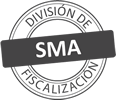 Titular de la actividad, proyecto o fuente fiscalizada:
CONSORCIO SANTA MARTA S.A.Titular de la actividad, proyecto o fuente fiscalizada:
CONSORCIO SANTA MARTA S.A.RUT o RUN:
96828810-5RUT o RUN:
96828810-5Identificación de la actividad, proyecto o fuente fiscalizada:
CONSORCIO SANTA MARTA S.A.Identificación de la actividad, proyecto o fuente fiscalizada:
CONSORCIO SANTA MARTA S.A.Identificación de la actividad, proyecto o fuente fiscalizada:
CONSORCIO SANTA MARTA S.A.Identificación de la actividad, proyecto o fuente fiscalizada:
CONSORCIO SANTA MARTA S.A.Dirección:
PREDIO RÚSTICO SANTA ELENA DE LONQUÉNRegión:
REGIÓN METROPOLITANAProvincia:
TALAGANTEComuna:
TALAGANTECorreo electrónico:
EUGENIA.MORALES@CSMARTA.CLCorreo electrónico:
EUGENIA.MORALES@CSMARTA.CLTeléfono:
Teléfono:
Motivo de la Actividad de Fiscalización:Actividad Programada de Seguimiento Ambiental de Normas de Emisión referentes a la descarga de Residuos Líquidos para el período de SEPTIEMBRE del 2013.Materia Específica Objeto de la Fiscalización:Analizar los resultados analíticos de la calidad de los Residuos Líquidos descargados por la actividad industrial individualizada anteriormente, según la siguiente Resolución de Monitoreo (RPM):
SISS N° 1476 de fecha 28-05-2007Instrumentos de Gestión Ambiental que Regulan la Actividad Fiscalizada:La Resolución de Calificación Ambiental que regula la actividad es:
RCA N°76 de fecha 13-02-2012
La Norma de Emisión que regula la actividad es:
N° 90/2000 Establece Norma de Emisión para la Regulación de Contaminantes Asociados a las Descargas de Residuos Líquidos a Aguas Marinas y Continentales SuperficialesCódigo internoPunto DescargaNormaTabla cumplimientoMes control Tabla CompletaCuerpo receptorCódigo CIIU DatumHUSOUTM EsteUTM NorteN° RPMFecha emisión RPMÚltimo período Control Directo96828810-5-247-591PUNTO 1 (QUEBRADA EL AGUILAR)DS.90/00TABLA 2NO TIENEQUEBRADA EL AGUILAR920013319726269562147628-05-200709-2013N° de hechos constatadosN° de hechos constatadosN° de hechos constatadosN° de hechos constatadosN° de hechos constatadosN° de hechos constatadosN° de hechos constatadosN° de hechos constatados12345678Código internoPunto DescargaInformaEfectúa descargaEntrega dentro de plazoEntrega parámetros solicitadosEntrega con frecuencia solicitadaCaudal se encuentra bajo ResoluciónParámetros se encuentran bajo normaPresenta Remuestras96828810-5-247-591PUNTO 1 (QUEBRADA EL AGUILAR)SINOSINO APLICANO APLICANO APLICANO APLICANO APLICAN° AnexoNombre Anexo 1Ficha de resultados de autocontrol PUNTO 1 (QUEBRADA EL AGUILAR)